Publicado en  el 01/02/2016 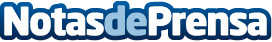 San Valentín, la excusa perfecta para viajarEntre la Navidad y la Semana Santa, San Valentín es la excusa perfecta para viajarDatos de contacto:Nota de prensa publicada en: https://www.notasdeprensa.es/san-valentin-la-excusa-perfecta-para-viajar Categorias: Viaje Turismo http://www.notasdeprensa.es